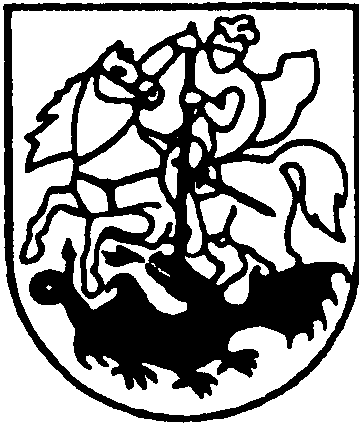 PRIENŲ RAJONO SAVIVALDYBĖS administracijossocialinės paramos ir sveikatos skyriusBiudžetinė įstaiga, Laisvės a. 12, LT-59126 Prienai, tel. (8 319) 61 161, el. p. soc.rupyba@prienai.lt. Duomenys kaupiami ir saugomi Juridinių asmenų registre, kodas 288742590Prienų rajono savivaldybės tarybaiSPRENDIMO „DĖL PRIENŲ RAJONO SAVIVALDYBĖS VISUOMENĖS SVEIKATOS STEBĖSENOS 2019 METŲ ATASKAITOS PATVIRTINIMO“ PROJEKTO AIŠKINAMASIS RAŠTAS2021-01-18  Sprendimo projekto tikslai: Visuomenės sveikatos stebėsenos savivaldybėje tikslas – nuolat rinkti, analizuoti ir interpretuoti visuomenės sveikatą apibūdinančius rodiklius bei tinkamai informuoti savivaldybės politikus, siekiant efektyvaus valstybinių (valstybės perduotų savivaldybėms) bei savarankiškų visuomenės sveikatos priežiūros funkcijų įgyvendinimo savivaldybės teritorijoje.Uždaviniai: Pateikti pagrindinius savivaldybės gyventojų sveikatą atspindinčius rodiklius, jų dinamiką ir jų pagrindu pateikti rekomendacijas bei prioritetines kryptis savivaldybės plėtros plano siekiniams, strateginio veiklos plano priemonėms.              Siūlomos teisinio reguliavimo nuostatos:             NėraLaukiami rezultatai: Turi atitikti Lietuvos sveikatos programoje 2014–2025 m. iškeltus uždavinius ir tikslus.Lėšų poreikis ir šaltiniai: Sprendimui įgyvendinti papildomos lėšos nereikalingos. Kiti sprendimui priimti reikalingi pagrindimai, skaičiavimai ar paaiškinimai: NėraLyginamasis variantas: nepridedamas.Skyriaus vedėja 				  			        Sandra Mekionienė